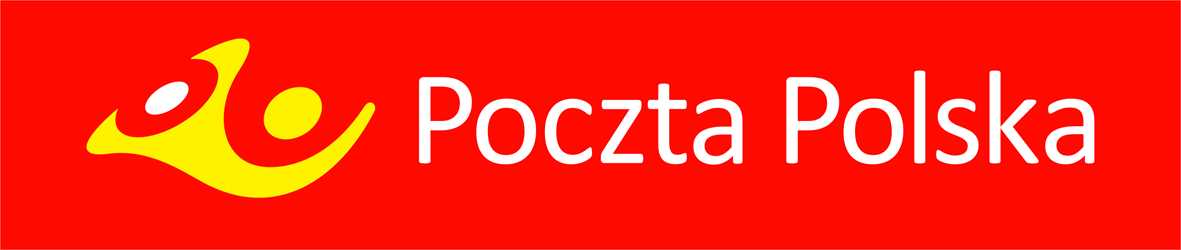 Komunikat o unieważnieniu przetargu na sprzedaż nieruchomościW oparciu o postanowienia ust. 11 § 1 Regulaminu postępowań na sprzedaż nieruchomości Poczty Polskiej S.A. stanowiący Załącznik nr 1 do Uchwały Nr 130/2020 Zarządu Poczty Polskiej S.A. 
z dnia 21 maja 2020 roku Poczta Polska S.A., ul. Rodziny Hiszpańskich 8; 00-940 Warszawa unieważnia bez podania przyczyny postępowanie przetargowe na sprzedaż prawa użytkowania wieczystego nieruchomości stanowiącej działkę oznaczoną w ewidencji gruntów numerem 197/2 powierzchni 0,0083 ha, położonej w miejscowości Mikołajki przy ulicy 3 Maja, gminie Mikołajki, powiecie mrągowskim, województwie warmińsko-mazurskim, objętej księgą wieczystą numer OL1M/00025342/1 prowadzoną przez Sąd Rejonowy w Mrągowie IV Wydział Ksiąg Wieczystych, które odbyło się w dniu 18.06.2020 r. o godz. 10:00 w siedzibie prowadzącego przetarg przy ul. Kolejowej 26 w Białymstoku.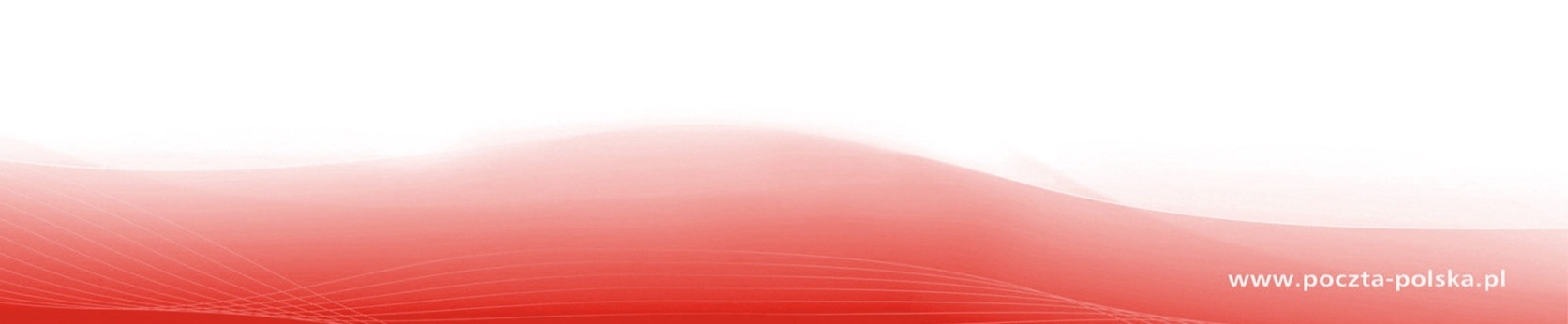 